If you would prefer not to receive any further emails from Euromoney Institutional Investor PLC, please click here.
By opting out of this programme, you will no longer benefit from receiving information on new products and special offers from Euromoney Institutional Investor PLC.

This communication is from Euromoney Trading, a company registered in  and  under company number 954730 with registered office at Nestor House, Playhouse Yard, .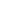 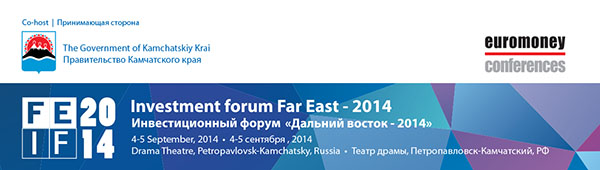 Complimentary InvitationOver 300 senior executives from many industries, investors, bankers and policymakers from across Europe, regional  and Asia Pacific will be in attendance offering attendees a unique networking opportunity. Simultaneous interpretation will be available in English and Russian.It’s quite a remote place, but very beautiful and we are excited to deliver a successful conference there. As an attendee you will be further invited to cultural performances and tours before and after the forum. 

Click here for the latest agenda.Some of the speakers confirmed so far include:Yuri P. Trutnev, Deputy Prime Minister, Presidential Envoy to the Far Eastern Federal District, Government of the Russian Federation
Alexander S. Galushka, Minister for Development of the Far East, Government of the Russian Federation
Vladimir I. Ilyukhin, Governor, Kamchatka Krai
Daniel Broby, Chief Investment Officer, Silk Invest
Joseph C. F. Lufkin, Executive Director, IFCL Group
William Pesek, Columnist, Bloomberg View
Christopher Garnett, Director, Euromoney Conferences
Florian Schmidt, Managing Director, Asia, ING Bank
Martin Lee-Warner, Senior Adviser, Raiffeisen Bank International
Hans-Martin Aerts, Head of Infrastructure Asia, APG Asset Management

For further information about the event or travel advice please reply to this e-mail or call us in Hong Kong at +852 2842 6961 (English, Russian, Chinese).